Revitalizace zahrady a stavba plotu1. Revitalizace zahrady řadového rodinného domuVelikost pozemku:	Jde o celkovou výměru cca 48m2; poměr stran 6,5 x 7,3m. Půda: 	složení povrchu je především pozůstatek stavby. V průběhu času byla zemina vyčištěna od velkých kamenů, nepořádku a navezena nové zemina. Následně zaseta tráva.  (Dovoluji si upozornit, že půda je jílovitá. Soused při revitalizaci zahrady musel po čase měnit uhynulé keře – důvod uhnilé kořeny ve vodě. Následně jeho společnost řešila hlubší jámou, do které na dno dali kameny, aby rostlina nebyla přímo ve vodě). Orientace:	zahrada je orientovaná na východ. Slunce na ni svítí tedy od ranních hodin a díky nezastíněnému jihu, přes oběd až do cca 16:00 v létě.Zadání: 	Poptávám kompletní revitalizaci zahrady. Tedy odstranění současného trávníku (položení travního koberce, nutné odstranit zeminu cca 7cm, nadzemního truhlíku (viz obrázek současné zahrady níže) a vytvoření nové zahrady. Cíl: 		Mám zájem o okrasnou a pokud možno celoročně kvetoucí zahradu. Zahrada by neměla být příliš náročná na údržbu. 		Má představa je následující:Po levé straně hned u plotu umístit výsadbu, keřů, stromků, trav, tak, aby výhled vlevo byl do zeleně. Přední strana pozemku tj. výhled naproti k sousedovi rovněž osadit a tím snížit možnost průhledu. Po pravé straně nebude žádná výsadba, vzhledem k tomu, že soused má pěkně osazeno stromky a keři.Osazené pruhy kolem pozemku budou od travního porostu odděleny nějakou lištou/pásem. Osazené části budou dle vašeho návrhu osazeny porostem vhodný pro tuto lokalitu, a tak aby lahodil oku v každém ročním období. Středová část pozemku bude zatravněna – travní koberec. Pro vaši představu přikládám i několik obrázků, která jsem popsal, abych Vám přiblížil moji představu. Poradit si samozřejmě velice rád nechám od odborníků. Cena: 	Výsledná cena se bude odvíjet i od použitých stromů a keřů, jejich stáří a druhu. Nabídněte cenu za zemní práce a komplet revitalizaci zahrady s návrhem dle vašeho doporučení na osazení zelení (s přihlédnutím na moji představu). 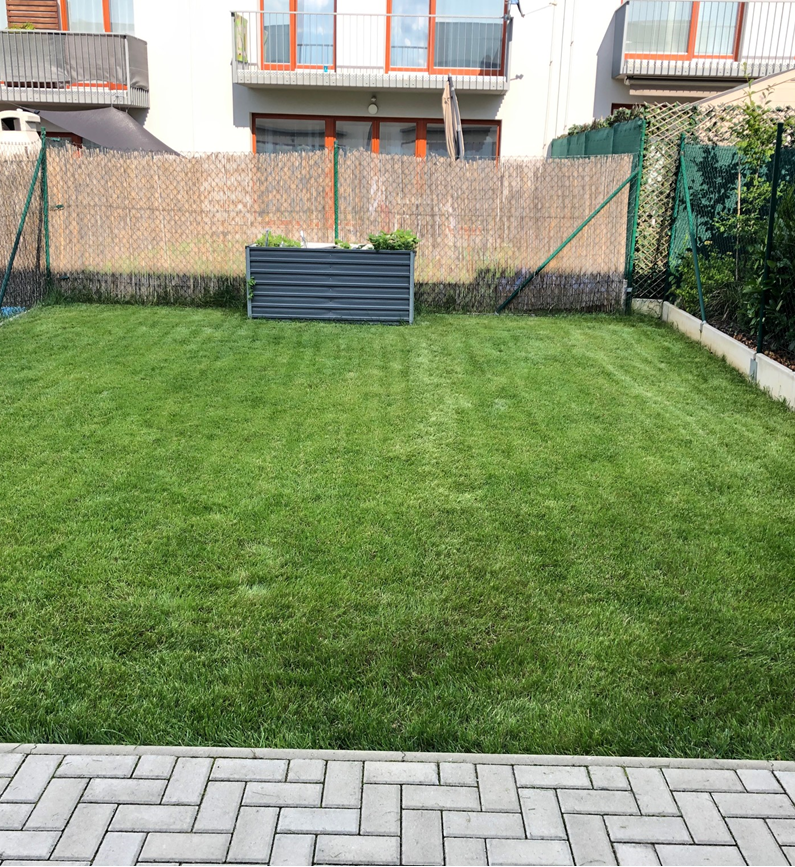 Obr. 1.: Současný stav pozemku. 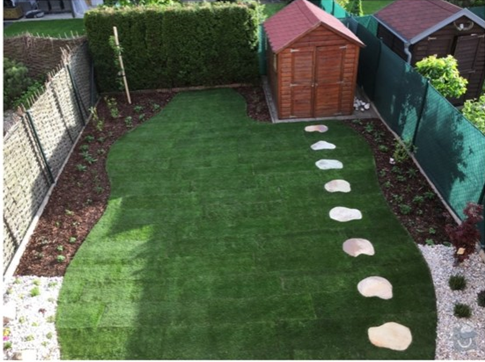 Obr. 2.: Jde o realizaci zahrady v Horních Počernicích. Podobné řešení může být i v mém případě s mnoha výjimkami (bez domku, bez chodníčku, větší keře a stromky). 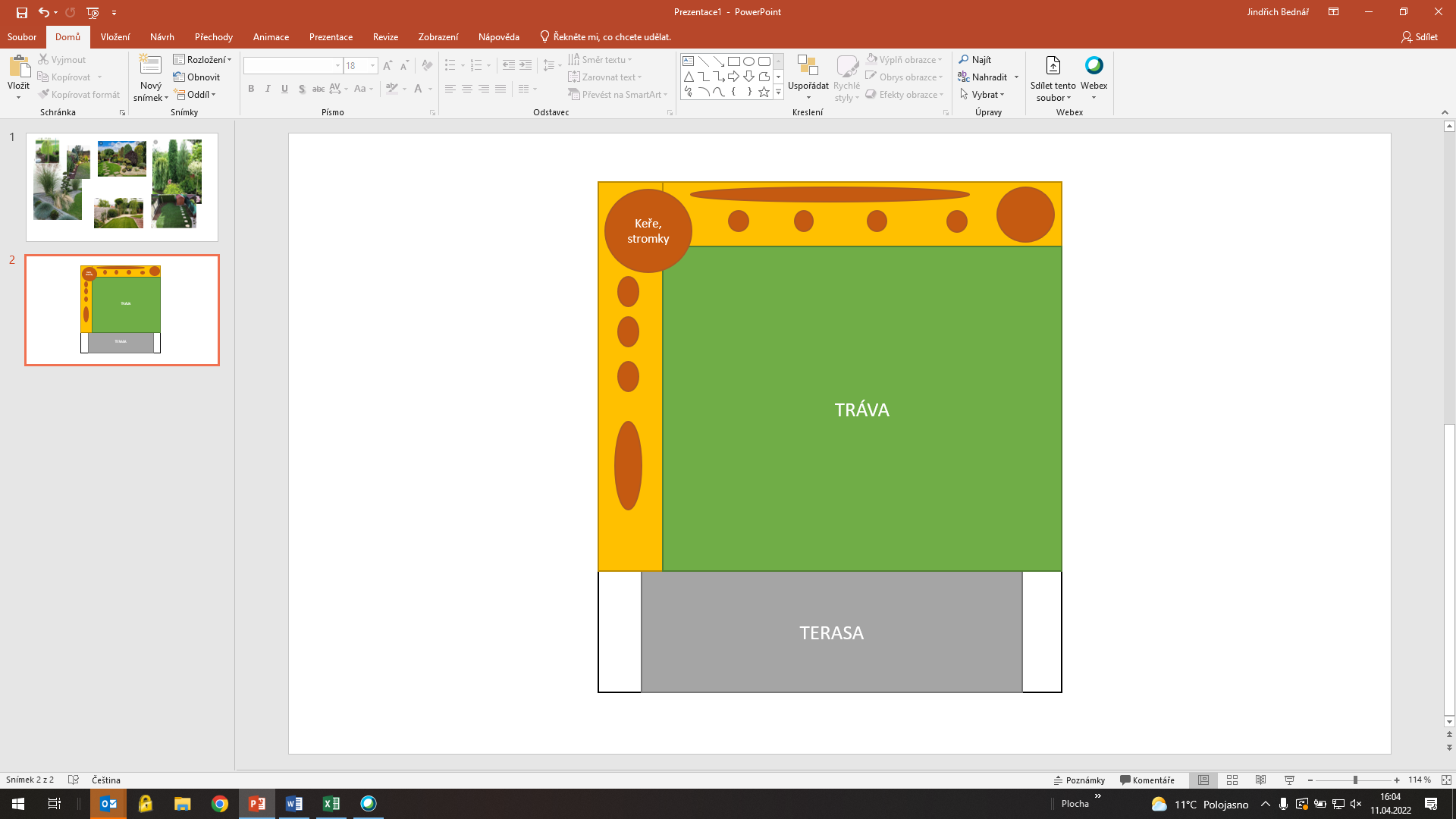 Obr. 3.: Nákres mé představy o vzhledu zahrady a rozložení keřů a stromů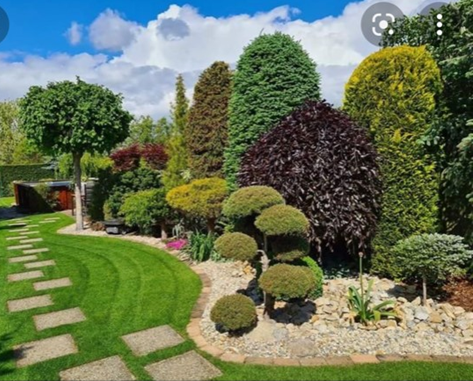 Ozdobný a tvarovaný strom. Katalpa zakrslá – je možné použít do rohu pozemku? Obrázky: ukázky zahrad, které se mi líbí a je možné z nich čerpat. 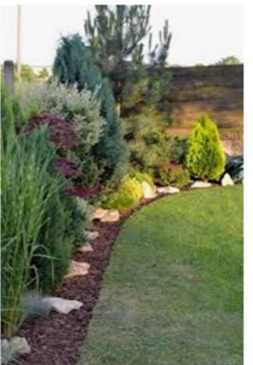 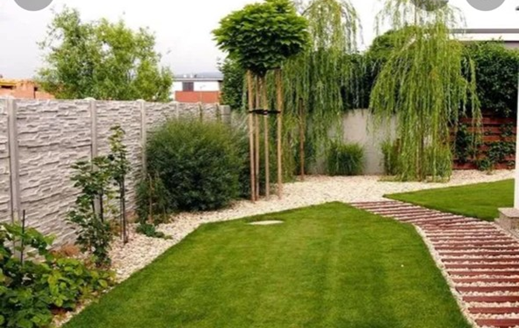 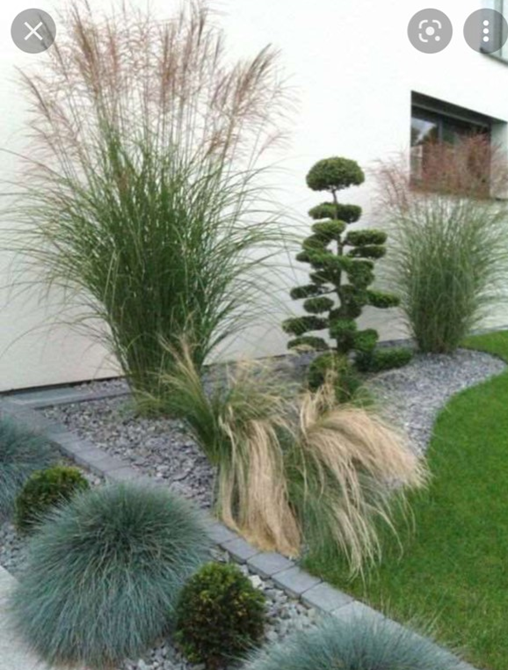 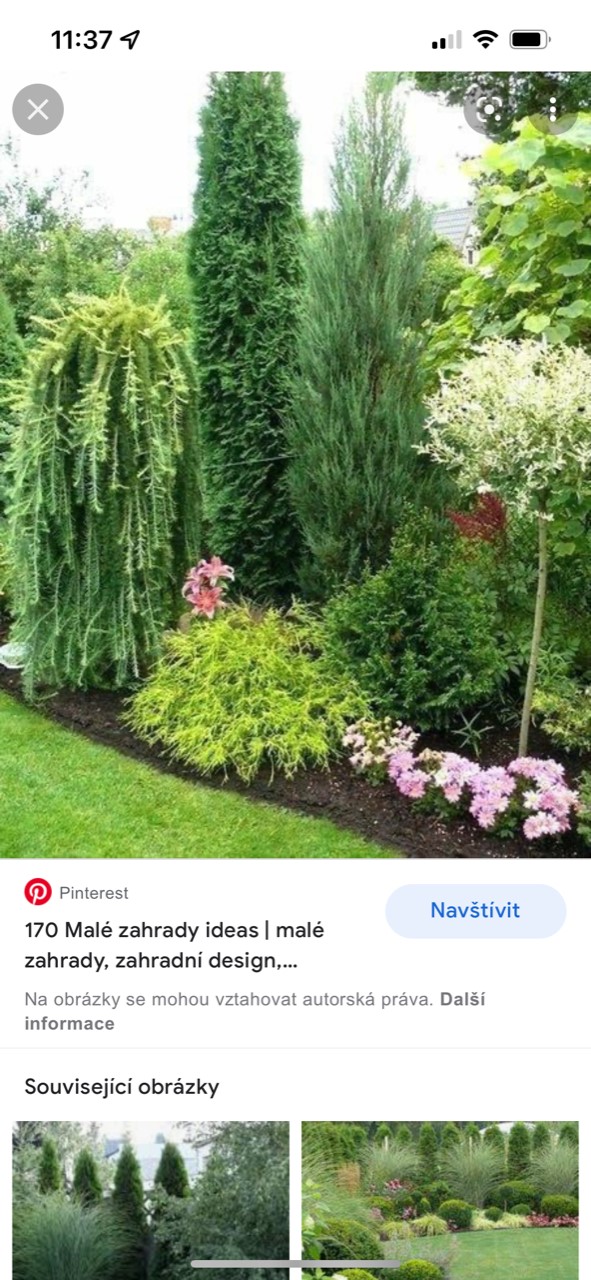 2. PLOT - DŘEVĚNÁ ZÁSTĚNA NA TERASUDélka zástěny: 		3 metry (od stěny domu až na konec terasy)Výška stěny: 		nad úrovně současné výšky plotu cca 190 – 200 cm od země Počet sloupků:		2 kovové sloupky po každé straně. Do země nutné zapustit cca 70 cm. Dřevěná zástěna: 	3 metry dlouhé dřevěné latě, výška cca 5 cm, tloušťka dle doporučení 1,5-2,5cm; Hoblované a hladké bez třísek. Mezi latěmi mezera 0,5 cm.  Po natření zachová svůj tvar a barvu (světlá / medově hnědá).Nejlepší řešení jsou modřínová prkna na terasu a ty nechat u truhláře říznout. Vznikne tak přesný rozměr kvalitní latě 300cm délka, 5cm šířka a 2-2,5 hloubka. Vruty použité na připevnění prken/latí předpokládám budou měděné, aby 	nedošlo k výraznému vizuálnímu narušení pohledu na dřevěnou stěnu (viz 	obrázek č. 1.) Levá strana: 	Sloupky zapustit hned u současného plotu s co nejmenším profilem tak, aby nedošlo k zhroucení stěny a plot nezabral hodně místa (hloubky). Současný drátěný plot k sousedovi zůstane zachován. Dřevěné latě budou pouze na jedné straně v požadovaném vzhledu (viz obrázek 1).Pravá strana: 	Na této straně po dohodě se sousedem je požadavek na: Odstranění současného pletiva a v délce 3 metrů po celé šířce terasy nahradit dřevěnou zástěnou (oboustranná, tj, pohledové dřevo bude po obou stranách).Na tuto zástěnu bude navazovat současný obyčejný drátěný plot. Drátěný plot bude tedy třeba upevnit na nové kovové sloupky. Je třeba rovněž narovnat a upravit spodní betonové podhrabové desky, odstranit zeminu. Bohužel v délce cca 6metrů od stěny domu.Slouky zástěny a plotu nad současnou úroven plotu )výška od země 190cm) Tj. zástěna bude tvořit hranici pozemku a na ni naváže drátěný plot.  Dřevěné lišty/latě budou na této straně pozemku z obou stran. Tedy vzhledově působit na obou stranách stejně. Dřevěné lišty 5cm šíře musí být z kvalitního dřeva, aby nedošlo ke kroucení nebo praskání dřeva. Je možné použít podlahová prkna na terasu v šíři 10cm a u truhláře nechat rozpůlit. Kvalita materiálu: 	Požadavek na použité dřevo: použít kvalitní prkna na terasu, které po pravidelném natření vydrží minimálně 10 – 15 let. Tyto prkna u truhláře říznout na požadovaný rozměr tj 300x50x25. Stálobarevnost nebo minimální změna je požadována. Změna tvaru, kroucení etc. není žádoucí. Doplňující informace: 	Přístup na zahradu je možný pouze přes dům. Bude nutné zabezpečit podlahu, stěny, dveře a zárubně proti poškození. 	Zemina, půda, hornina na zahradě je jílovitá, tvrdá a kamenitá. 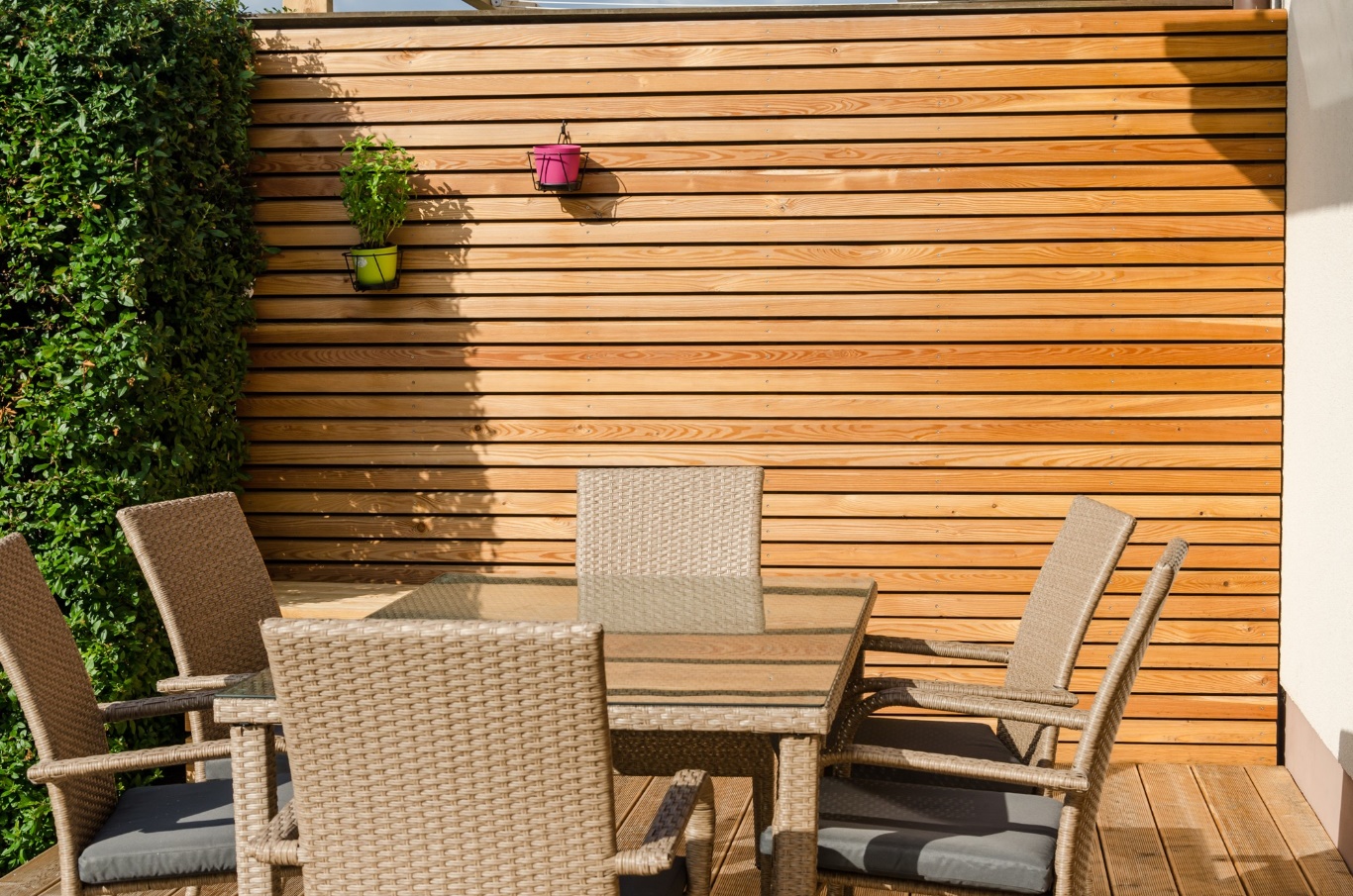 Obrázek 1: Požadovaný vzhled zástěny na terasu. 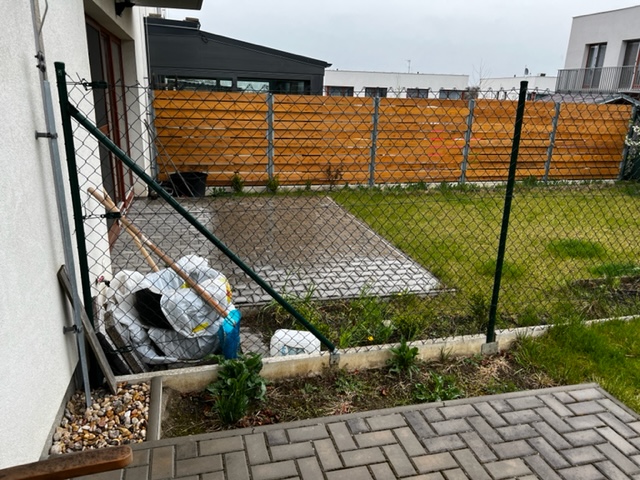 Obrázek 2: současný stav levé strana 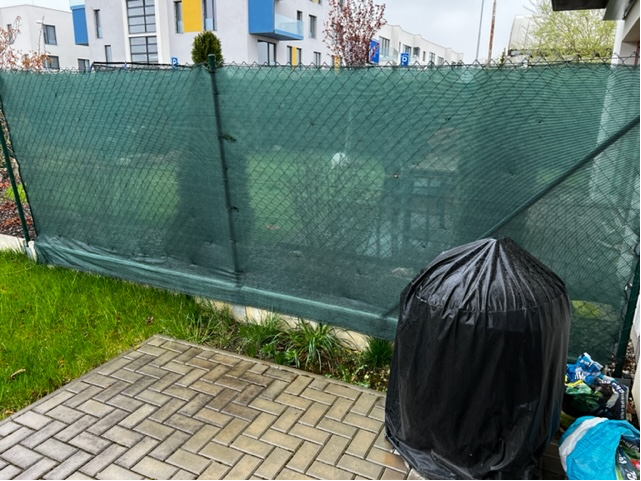 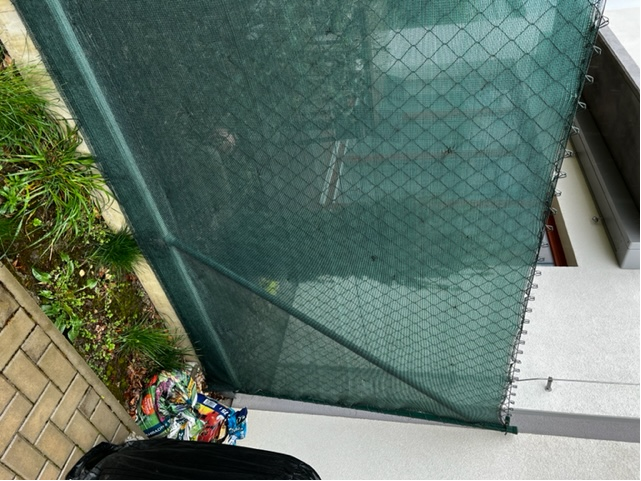 Obrázek 3,4: současný stav pravá strana. 